25-тa учебна седмица	Домашна работа – СЕДМИ клас.Литература: Моля, прочетете стихотворението „Българският език“ от Иван Вазов на страница 146 в учебника по Литература. След като се убедите, че четенето е гладко, научете наизуст строфите, които са ви дадени в клас.Български език:Нови знания!Анотацията (на латински: annotatio – бележка) e формален начин за добавяне бележки към създаден документ. Анотацията е кратък текст, който дава информация за съдържанието на книга, статия, филм, театрална постановка, телевизионно предаване и др. Анотация има основно информативна функция, експресивна функция. Също може да се използва за изразяване на мнение или даване на оценка.История: Прочетете и запомнете!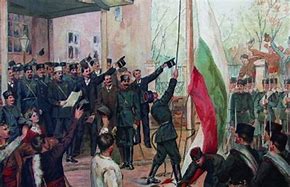 Съединението на България е актът на фактическо обединение на Княжество България и Източна Румелия през есента на 1885. То е координирано от Българския таен централен революционен комитет (БТЦРК). Съединението се извършва след бунтове в различни градове на Източна Румелия, последвани от военен преврат на 6 септември 1885, подкрепен от българския княз Александър Първи.Денят на Съединението е една от най-паметните дати в българската история. С този акт и успешната му защита българите постигат първия етап от националното си обединение и ревизията на Берлинския договор.Денят е обявен за официален празник на страната с решение на Народното събрание от 18 февруари 1998 г.Съединението определя съдбата на България за векове напред. То е било подготвяно от редица важни събития преди него - от българското Възраждане, от десетилетната борба за независима българска църква, от вековната борба за съхранение на език, традиции и обичаи на българите, от борбата за национално освобождение, от десетки въстания.